       Základní škola, Náchod, Komenského 425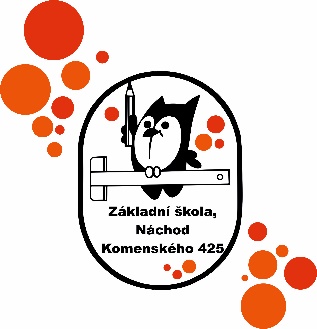 Komenského 425547 01 NáchodŽádost o přestupjméno žáka ………………………………………………………………………do jiné základní školyPodle  ustanovení § 49, odstavce 1 zákona č. 561/2004  Sb., o předškolním, základním, středním, vyšším odborném a jiném vzdělávání /školský zákon/.Zákonný zástupce žáka:Jméno a příjmení: ……………………………………………………………………………….Místo trvalého pobytu: ………………………………………………………………………….Adresa pro doručování: …………………………………………………………………………Ředitel školy:Mgr. František MajerZákladní škola, Náchod, Komenského 425Komenského 425547 01 NáchodŽádám o přestup (jméno žáka )……………………………………………………………….ze základní školy ……………………………………………………………………………….do Základní školy, Náchod, Komenského 425, ve školním roce …………………… od …………………… .Doplňující informace: /odůvodnění/ ...........................................................................................…………………………………………………………………………………………………... Náchod ……………………………..                       …………………………………                                                                                                      podpis zákonného zástupce